Информация об условиях питания обучающихся МБОУ Висловская СОШ 	Главной задачей администрации МБОУ Висловская СОШ  является решение вопроса сохранения здоровья детей, одной из важнейших составляющих которого является  школьное питание, поскольку от его правильной и качественной организации зависит и качество учебной деятельности учреждения. Организация горячего питания учащихся школы осуществляется в соответствии с требованиями законодательных и нормативно-правовых актов, действующих на территории РФ, Ростовской области, Семикаракорского района.Организация питания обучающихся осуществляется через школьную столовую, в которой организовано горячее питание всех обучающихся. Помещение столовой расположено на 1 этаже здания. Проектная вместимость обеденного зала –32 человека, столовая работает в 2 смены. Совместно с руководством столовой, разработан график посещения учащимися столовой. Приготовление горячего питания осуществляется в дни посещения занятий (понедельник-пятница). Большое внимание уделяется калорийности школьного питания. Санитарное состояние пищеблока, подсобных помещений, технологических цехов – соответствуют санитарным нормам. Столовая в достаточном количестве обеспечена столовой посудой.Все обучающиеся начальной  школы 100 % получают бесплатное горячее питание (120 человек). Обучающихся из малообеспеченных и многодетных семей 5-11 классов питаются по льготной схеме. Учащиеся 1-4 классов обеспечиваются обогащенным витаминами и микроэлементами молоком в норме 200 г на одного ребенка.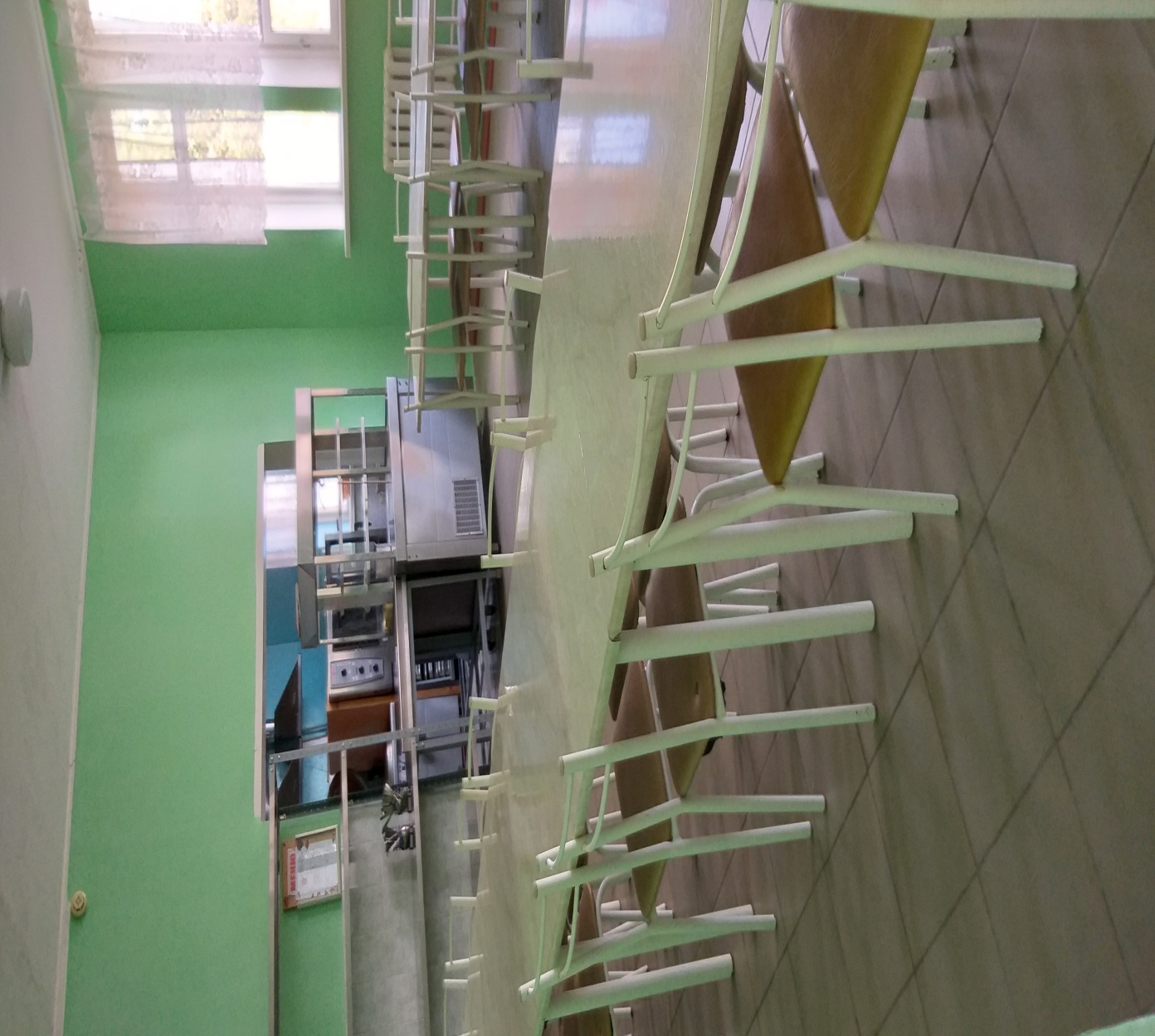 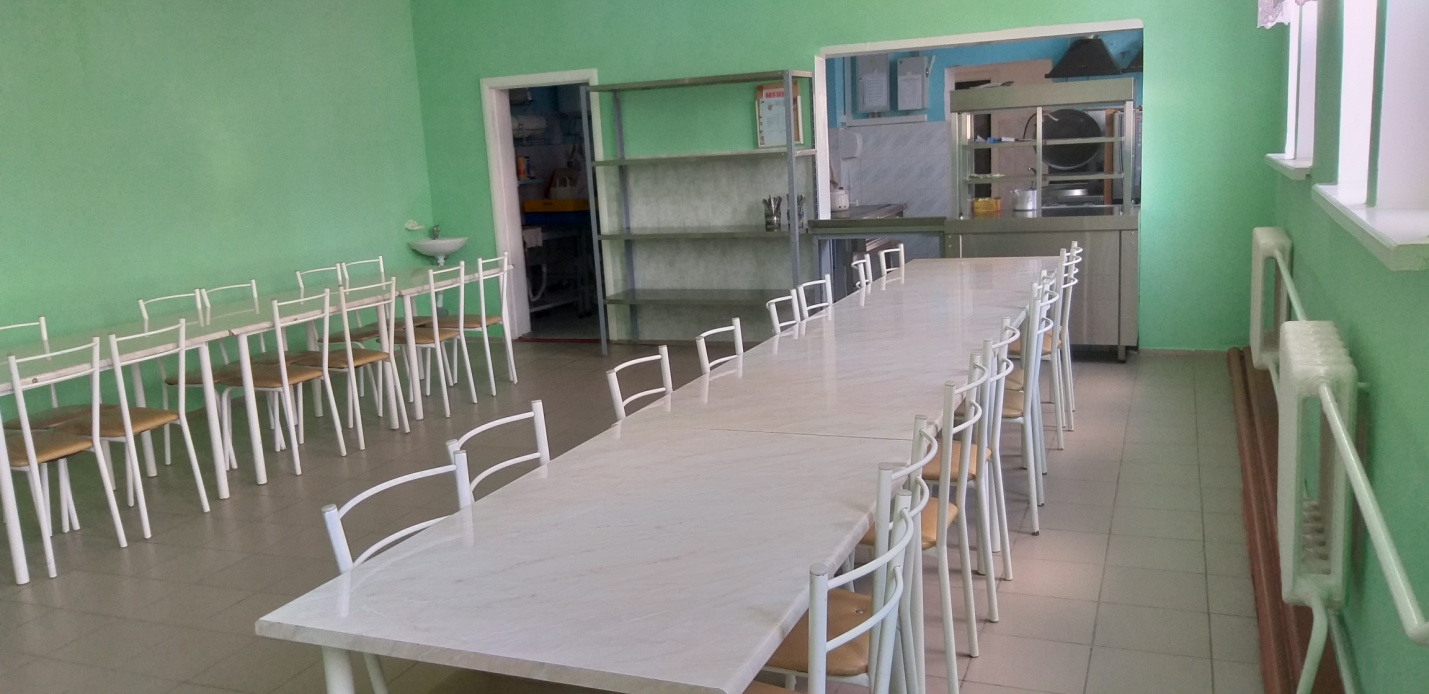 